                             План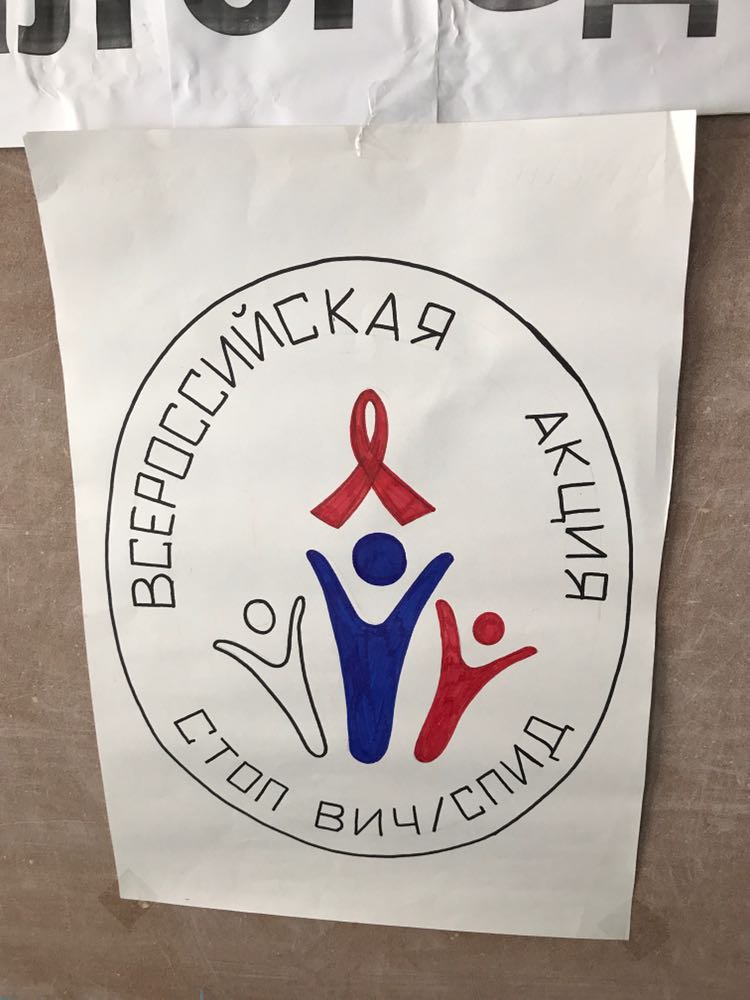  мероприятий в МКОУ «Уралинская СОШ»  2017 году посвященныхВсероссийской акции по  борьбе с ВИЧ инфекцией.         «Стоп ВИЧ/СПИД»       с 7 по 12 декабря 2017 гЦель :проверить знания по теме “ Стоп ВИЧ/СПИД ”,систематизировать и обобщить представления учащихся о значении личной гигиены, здоровья в жизни человека.Задачи:           Формировать потребность в здоровом образе жизни;Развивать познавательную активность детей, умение рассуждать, делать выводы;Воспитывать человека, который умеет заботиться о своем здоровье.11.12.17 г. в  МКОУ «Уралинская СОШ» проведено открытое мероприятие посвященное «СТОП ВИЧ/СПИД»  целю, которой  является пропаганда знаний среди подростков о возможных путях заражения ВИЧ и профилактике СПИДа с приглашением участкового педиатра ФАП х.Урала.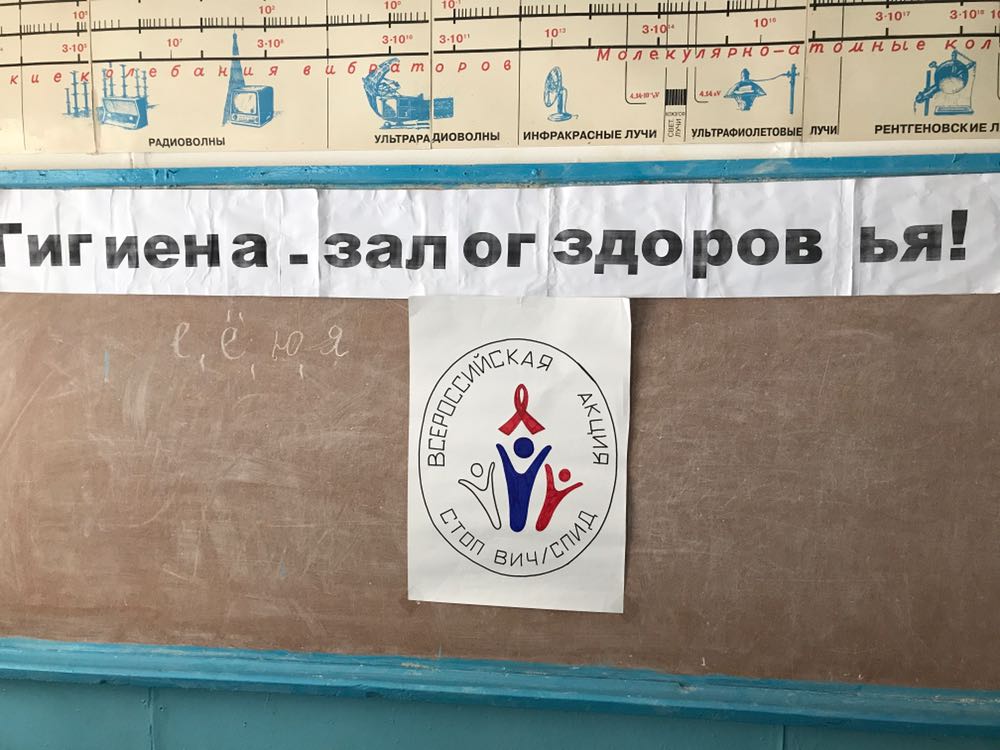 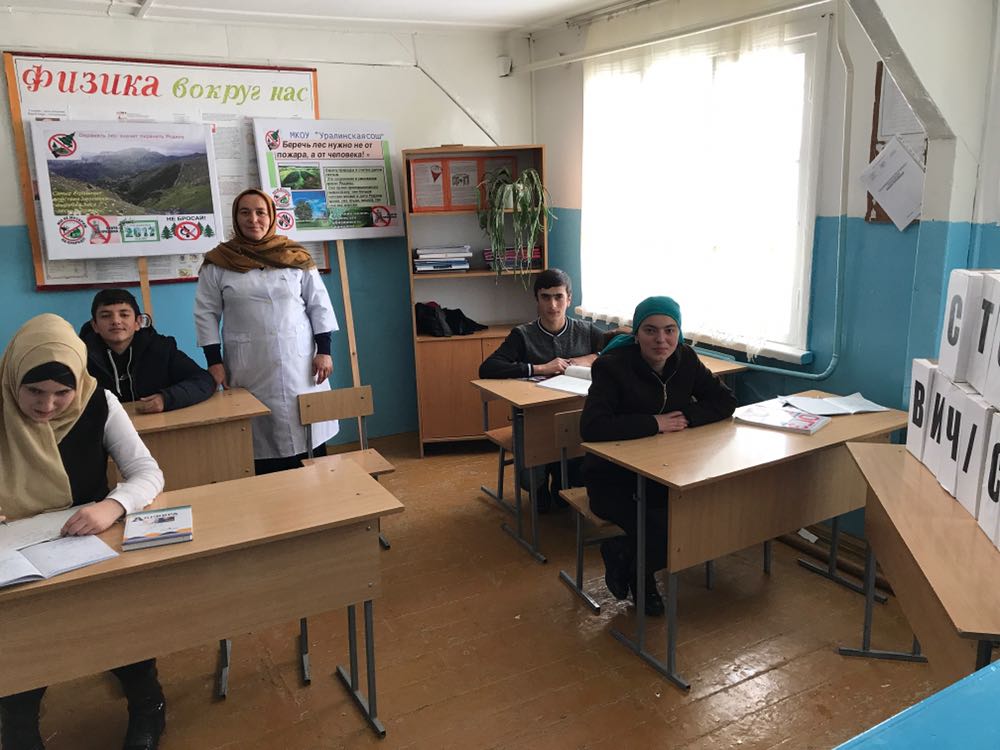 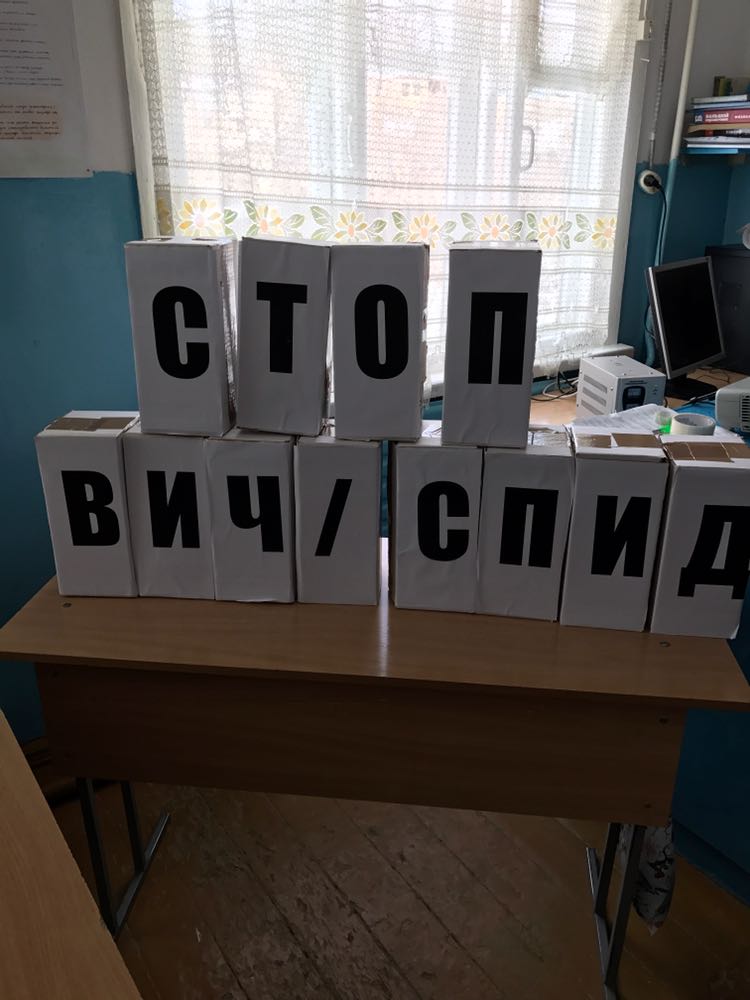 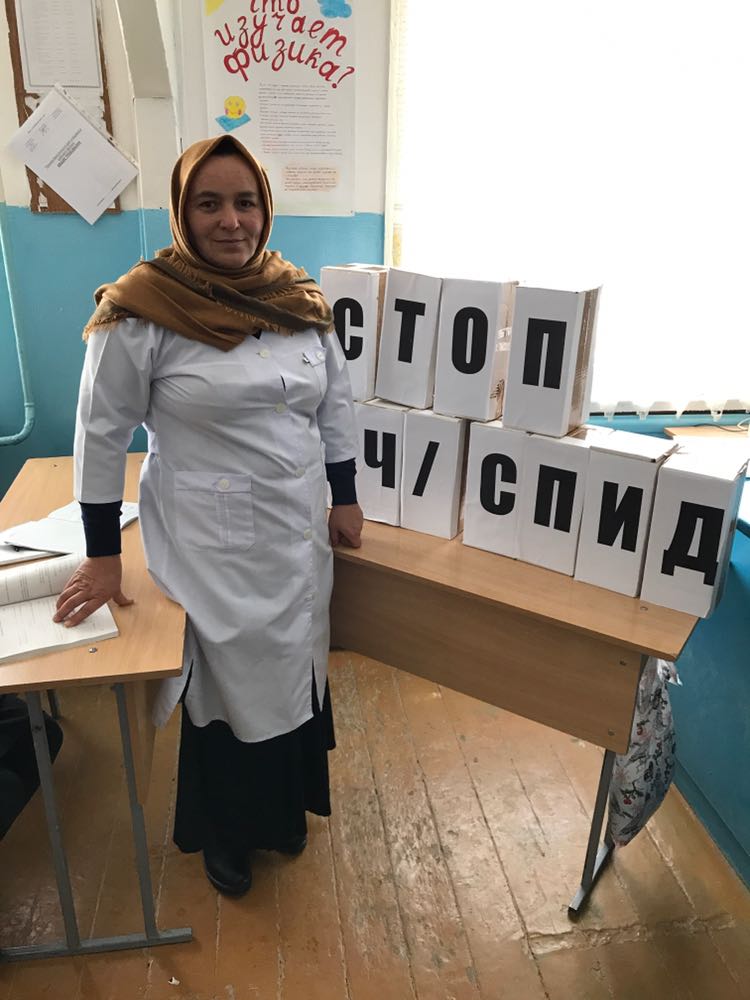 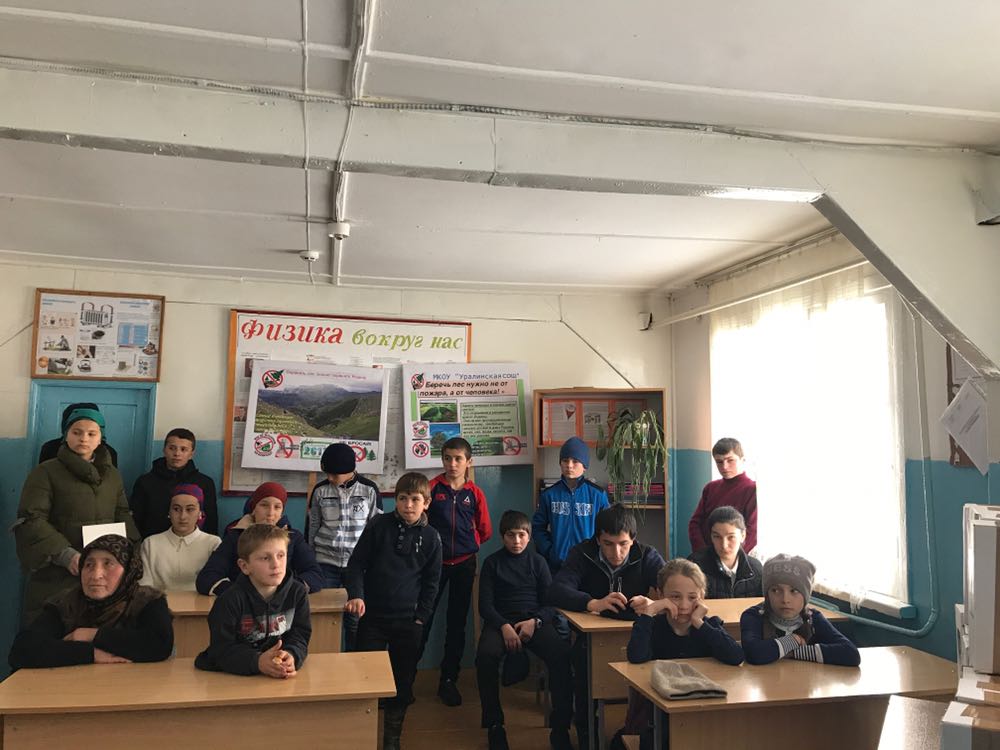 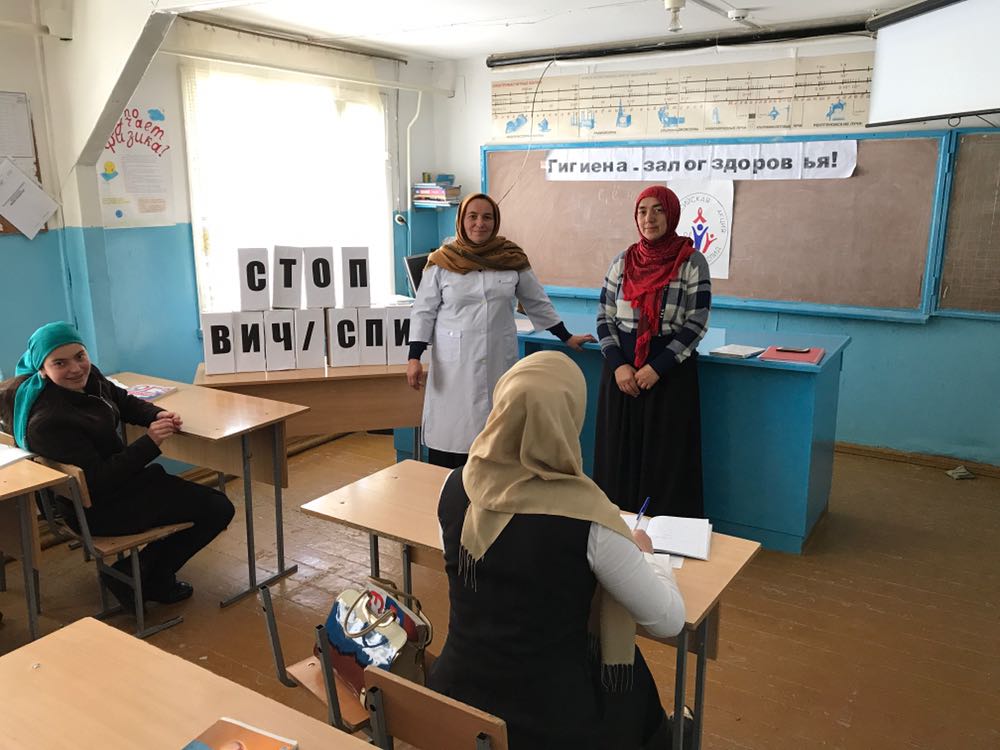 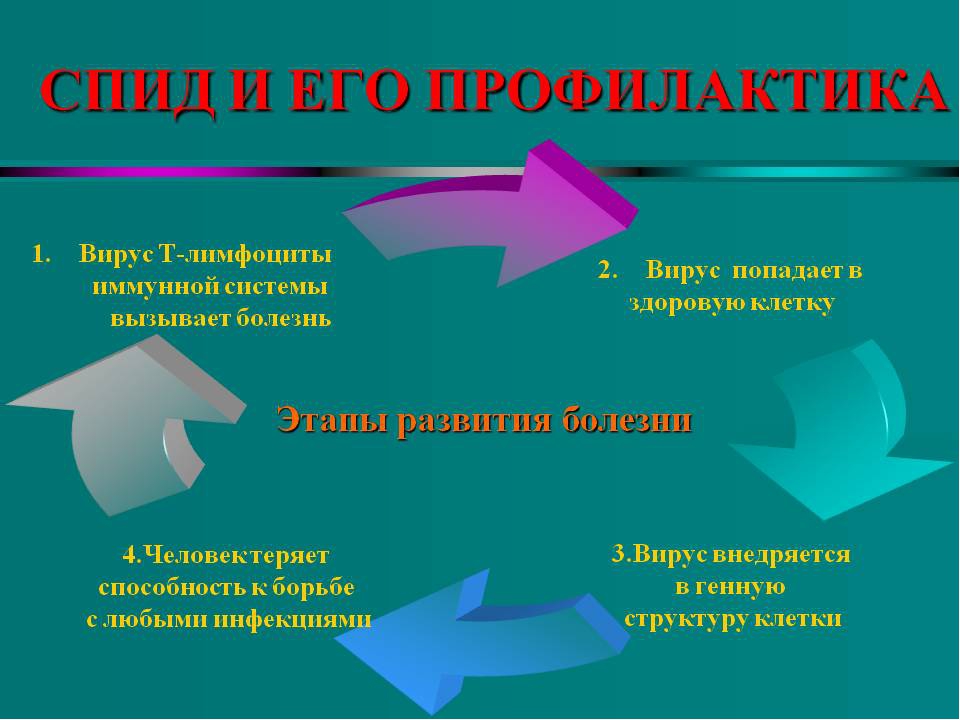                                Педагог организатор:                            / Абакарова П. А/№Название мероприятийКлассСрокиОтветственные1Всероссийский открытый урок 5-117.12.17гУч. информатики2Кл.час:  «Знание ,ответственность ,здоровье»10-11Кл.рук3Открытое мероприятие «Стоп ВИЧ/СПИД»1-118.12.17гКл.рук4Распрастранение информации о проведении акции среди населения10-11В теч месяцаСоц.пед5Размещение информации на сайте школы-11.12.17гСоц.пед6Просмотр рекомендованных роликов и фильмов5-118.12.17 гПед.орг7Открытое мероприятие «Гигиена –залог здоровья»1-11кл11.12.17гПед. Орг.